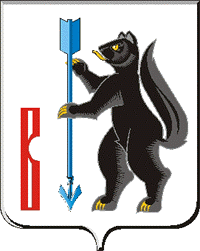 РОССИЙСКАЯ ФЕДЕРАЦИЯС В Е РДЛ ОВСКАЯ   ОБЛАСТЬДУМА ГОРОДСКОГО ОКРУГА ВЕРХОТУРСКИИ РЕШЕНИЕот  «03» октября 2019г. №12г. ВерхотурьеОб избрании председателей  постоянных комиссий Думы городского округа ВерхотурскийНа основании п.8 ст. 16 Регламента Думы городского округа Верхотурский, Дума городского округа ВерхотурскийРЕШИЛА:1. Протоколы заседаний постоянных комиссий по выборам председателей, заместителей председателей и секретарей постоянных комиссий Думы городского округа Верхотурский утвердить.2. Считать избранными председателями постоянных комиссий Думы городского округа Верхотурский следующих депутатов:	1) Микишева Евгения Валентиновича по жилищно – коммунальному хозяйству, природопользованию, благоустройству и развитию территории муниципального образования;	2) Протопопову Татьяну Юрьевну по бюджету, налогам и экономической политике; 	3) Галиакбарова Фаата Гафиатулловича по безопасности и местному самоуправлению;	4) Шувалову Елену Анатольевну по социальной политике.        Председатель Думыгородского округа Верхотурский                                         И.А. Комарницкий 